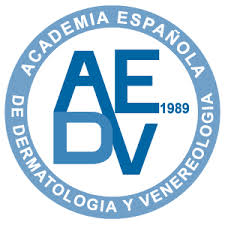 CONVOCATORIA DE PRENSA ACTOS SOCIALES DEL 43 CONGRESO NACIONAL DE DERMATOLOGÍA Y VENEOROLOGÍA DE SEVILLAMadrid, 7 de mayo de 2015-. El 43 Congreso Nacional de Dermatología y Venereología, que organiza la Academia Española de Dermatología y Venereología (AEDV), tendrá lugar en Sevilla entre los días 13 y 16 de mayo. Como novedad, este año se ha constituido un Comité Científico con los coordinadores de los Grupos de trabajo de la Academia. Al programa del Congreso se incorporan grandes novedades y los temas más actuales de la dermatología.Además, se contará con una renovación tecnológica y de comunicación que se traducirá en la posibilidad de hacer retransmisiones en directo desde las salas y grabaciones de entrevistas con la prensa en el plató de televisión. Los dermatólogos profesionales tendrán la posibilidad de participar a su vez en una serie de debates que se celebrarán durante los días del Congreso. Igualmente, se moderarán las distintas sesiones vía Twitter y por medio de otras redes sociales.La Academia Española de Dermatología y Venereología (AEDV) convoca a los medios a los siguientes actos sociales programados en el marco del Congreso:INAUGURACIÓN OFICIAL Y CÓCTEL DE BIENVENIDADía: miércoles 13 de mayo.Lugar: Real Alcázar de Sevilla. Patio de Banderas, s/n. Acceso por la Puerta del León.Hora: 20 horas (se ruega máxima puntualidad).Con la participación de:Dra. Dna. Rosa Ortega del Olmo - Presidenta Ejecutiva del Comité Organizador del CongresoDr. D. Francisco Camacho Martinez - Intervención del Presidente de Honor del CongresoDr. D. Pedro Jaen Olasolo - Intervención del Presidente de la AEDVExcmo. Sr. D. Juan Ignacio Zoido - Intervención del Alcalde de SevillaTras las palabras de inauguración oficial, se servirá el Cóctel de Bienvenida en los jardines del Real Alcázar, de 20:30 a 21:30 horas. La velada estará amenizada por la actuación musical de “Mundo Lírico”.RUEDA DE PRENSADía: jueves 14 de mayo.Hora: 10:30hApertura del Congreso con la presentación de Dr. D. Pedro Jaén Olasolo, Presidente de la Academia Española de Dermatología y Venereología.Tras la presentación, atenderá las entrevistas de los medios que estén interesados.CENA-CÓCTEL SOLIDARIADía: jueves 14 de mayo.Lugar: Restaurante La Raza. Avda. Isabel La Católica, 2. (Parque de María Luisa).Hora: 21:30 horas.La AEDV incorpora este año al Congreso una Cena-Cóctel Solidaria con el objeto de recaudar fondos para ONG. El presentador, D. Carlos Herrera, hará una breve presentación del acto y a continuación comenzará la entrega de premios. En el evento estarán presentes las autoridades y personalidades más relevantes de Sevilla. Habrá un photocall a disposición de los fotógrafos y cámaras que asistan al evento.El 30% del importe de las invitaciones se destinará a las siguientes fundaciones que se entregarán durante la cena:50% a la Fundación ANDEX. Asociación de Padres de Niños con Cáncer de Andalucía.50% a la ONG elegida por los asistentes a la cena a través de sus votos.Tras la entrega de premios, se dará paso a la barra libre con la actuación de alguno de los invitados especiales y Música DJ.Con la colaboración de: ABBVIE, ALMIRALL, IFC, LABORATORIS VINAS, MEDA PHARMA.RUTA DERMOSALUDABLE “SEVILLA A LA SOMBRA”Día: viernes 15 de mayo.Lugar de salida: Las Setas en La Encarnación.Recoerrido: tras pasar por la Judería y el Barrio de Santa Cruz, llegará a los Reales Alcáceres.Hora: 19 horas.Ruta de contenido turístico-cultural con el fin de facilitar una visita y una vivencia de la ciudad dermosaludable para que las personas con piel más clara o con mayor riesgo de padecer cáncer de piel puedan disfrutar plenamente de la riqueza turística y cultural de Sevilla.Se ruega confirmación de asistencia a cada uno de los actosPara más información:Idealmedia. Gabinete de Prensa de la Academia Española de Dermatología y Venereología.Tel. 91 183 17 30.Sara Diez. sdiez@idealmedia.es. Inés Castro. comunicacion@idealmedia.es